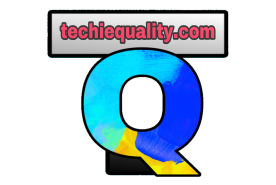 DMN-8D ReportDMN-8D ReportDMN-8D Report8D DMN No.-8D DMN No.-SupplierDate NotifiedLocationInitial ResponsePart No.Target Close DateProduct NameActual Close DateDrg. No.Actual Close DateD1- SUPPLIER TEAM MEMBER NAMESD1- SUPPLIER TEAM MEMBER NAMESD2- PROBLEM DESCRIPTIOND2- PROBLEM DESCRIPTIOND2- PROBLEM DESCRIPTIOND2- PROBLEM DESCRIPTIONChampionWhatTeam LeaderWhoTeam MembersWhereTeam MembersWhenTeam MembersWhyTeam MembersHow MuchD3- IMPLEMENTING CONTAINMENT ACTIONsD3- IMPLEMENTING CONTAINMENT ACTIONsD3- IMPLEMENTING CONTAINMENT ACTIONsD3- IMPLEMENTING CONTAINMENT ACTIONsTarget Date:Actual Date:ICAICAICAD4- IDENTIFY PROBLEM ROOT CAUSED4- IDENTIFY PROBLEM ROOT CAUSED4- IDENTIFY PROBLEM ROOT CAUSED4- IDENTIFY PROBLEM ROOT CAUSED4- IDENTIFY PROBLEM ROOT CAUSED4- IDENTIFY PROBLEM ROOT CAUSEWhy1Why2Why3Why4Why5Root Cause:Root Cause:D5- PERMANENT CORRECTIVE ACTIONSD5- PERMANENT CORRECTIVE ACTIONSD5- PERMANENT CORRECTIVE ACTIONSD5- PERMANENT CORRECTIVE ACTIONSD5- PERMANENT CORRECTIVE ACTIONSD5- PERMANENT CORRECTIVE ACTIONSCorrective Action PlanCorrective Action PlanCorrective Action PlanResp. byResp. byResp. byD6- IMPLEMENT PERMANENT CORRECTIVE ACTIONSD6- IMPLEMENT PERMANENT CORRECTIVE ACTIONSD6- IMPLEMENT PERMANENT CORRECTIVE ACTIONSD6- IMPLEMENT PERMANENT CORRECTIVE ACTIONSD6- IMPLEMENT PERMANENT CORRECTIVE ACTIONSD6- IMPLEMENT PERMANENT CORRECTIVE ACTIONSCorrective Action PlanCorrective Action PlanResp. byTarget dateActual date of CompletionActual date of CompletionD7- PREVENT RECURRENCE:                                                                  D7- PREVENT RECURRENCE:                                                                  D7- PREVENT RECURRENCE:                                                                  D7- PREVENT RECURRENCE:                                                                  D7- PREVENT RECURRENCE:                                                                  D7- PREVENT RECURRENCE:                                                                  Corrective Action PlanCorrective Action PlanResp. byTarget dateActual date of CompletionActual date of Completion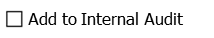 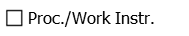 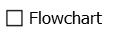 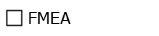 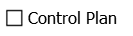 Doc. Review:-Doc. Review:-Doc. Review:-Doc. Review:-Doc. Review:-Doc. Review:-D8- TEAM AND INDIVIDUAL RECOGNITIOND8- TEAM AND INDIVIDUAL RECOGNITIOND8- TEAM AND INDIVIDUAL RECOGNITIOND8- TEAM AND INDIVIDUAL RECOGNITIOND8- TEAM AND INDIVIDUAL RECOGNITIOND8- TEAM AND INDIVIDUAL RECOGNITION